BERKAS PENYUSUNANRENCANA PEMBELAJARAN SEMESTER (RPS)RANCANGAN PEMBELAJARAN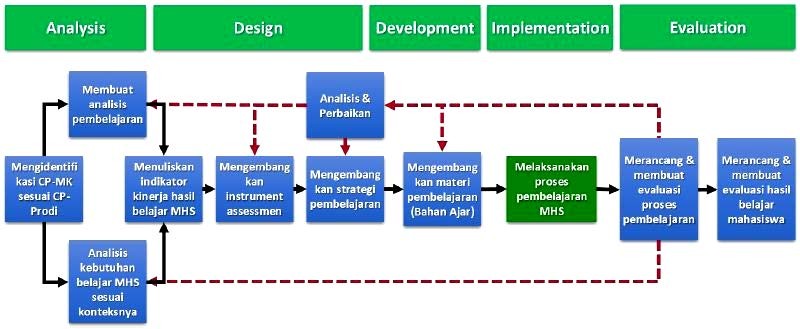 (Model Perancangan Pembelajaran ADDIE & Dick-Carey)CAPAIAN PEMBELAJARAN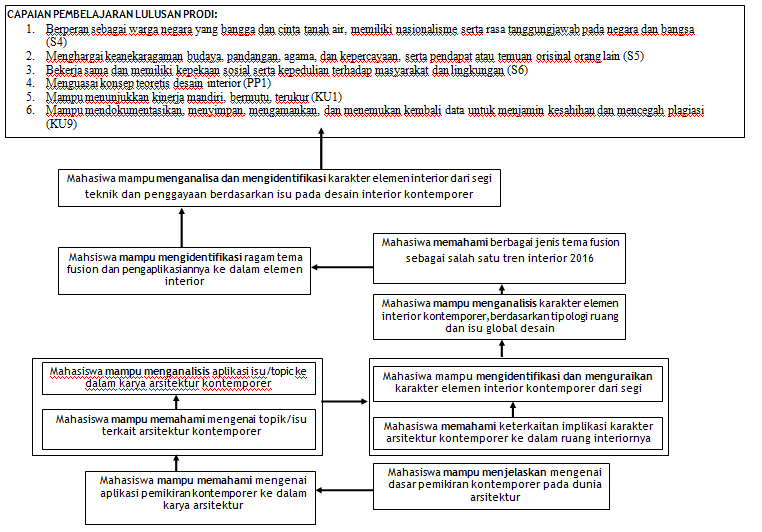 RENCANA PEMBELAJARAN SEMESTERTM: Tatap Muka   PL: Praktikum Laboratorium   BM: Belajar MandiriREFERENSI:Buku UtamaCaan,Shashi.2011. Rethinking Desain and Interiors. London: Laurence King Haddad, Elie G.ed.2014.A Critical History of Contemporary Architecture 1960-2010.UK: Ashgate publishingJenks, Charles. 1995. Architecture of The Jumping Universe. Great Britain : Academy editionsLeydecker, Sylvia ed.2013.Desgning Interior Architecture. Switzerland: BirckhauserVidler, Anthony. 2002. Warped Space. Massachusets : MIT PressWeithal, Lois. 2011. Toward a New Interior: An Anthology of Interior Design Theory.New Jersey: Princeton Architectural PressBuku Pendukung			Carlson David. 2008. Five Key of Design Trends. David Repport issues 10/2008Capitanucci,Maria V. 2014.The Big Book Interior Design. Barcelona: Ore Cultura Srl			Moxon, Sian.2012.Sustainibility in Interior Design.London: Laurence King PublishingYudina, Anna. 2015. Furnitecture: Furniture that Transform Space. New York :Thames&HudsonRUBRIKASI NILAI PENUGASAN (ASSESSMENT):DESKRIPSI TUGASDESKRIPSI TUGASBERITA ACARA TIM PENYUSUN RENCANA PEMBELAJARAN SEMESTER (RPS)Pada hari KAMIS tanggal 26 MEI 2016 telah dilakukan penyusunan Rencana Pembelajaran Semester (RPS) dan Deskripsi Tugas untuk mata kuliah ARSITEKTUR & INTERIOR KONTEMPORERDasar Pertimbangan penyusunan RPS adalah:Untuk menyelaraskan proses pembelajaran yang bertahap, dari mengidentifkasi, menganalisis, mengembangkan dan melaksanakan dari awal sampai dengan akhir perkuliahan.Penyamaan pelaksanaan tugas-tugas perkuliahan, waktu, objek garapan, metode, deskripsi keluaran dan kriteria penilaian yang digunakan.Pembekalan bagi mahasiswa dengan wawasan yang dibutuhkan sebagai lulusan pada bisang terkait.Standarisasi sumber-sumber materi yang digunakan dalam perkuliahanPanduan penyusunan bahan ajar yang lebih rinci untuk setiap topik pembahasan.Bandung, 26 Mei 2016Tim Penyusun :BERITA ACARA REVIEWER RENCANA PEMBELAJARAN SEMESTER (RPS)Pada  hari   	tanggal   	telah  dilakukan  penyusunan  Rencana   PembelajaranSemester (RPS) dan Deskripsi Tugas untuk mata kuliah  	 Hasil Review RPS dam Deskripsi Tugas Sebagai Berikut:1)  	2)  	3)  	4)  	5)	 Saran Perbaikan :1)  	2)  	3)  	4)  	5)  	Bandung, …………………………………. 2016BERITA ACARA REVIEWER RENCANA PEMBELAJARAN SEMESTER (RPS)Pada  hari   	tanggal   	telah  dilakukan  penyusunan  Rencana   PembelajaranSemester (RPS) dan Deskripsi Tugas untuk mata kuliah  	 Hasil Review RPS dam Deskripsi Tugas Sebagai Berikut:1)  	2)  	3)  	4)  	5)	 Saran Perbaikan :1)  	2)  	3)  	4)  	5)  	Bandung, …………………………………. 2016Mata Kuliah:ARSITEKTUR & INTERIOR KONTMPORERKode Mata Kuliah:IDH2N2SKS:2 SKSSemester:4Tahun Akademik:2016/2017Mata Kuliah:ARSITEKTUR & INTERIOR KONTMPORERKode Mata Kuliah:IDH2N2Semester:4SKS:2 SKSTahapanTahapanLuaranAnalysisMenganalisis masalah-masalah pembelajaran sesuai kebutuhan belajar mahasiswa untuk mengindentifikasi capaian pembelajaran mata kuliah.Kebutuhan belajar mahasiswaCapaian PembelajaranDesignDesign merupakan tahapan untuk menentukan indikator, intrumen asesmen dan metode/strategi pembelajaran berdasarkan hasil tahapananalysis.IndikatorInstrumen AsesmenMetode/strategi PembelajaranTugas-tugasDevelopmentBerdasarkan tahapan design kemudian pada tahapan development, dikembangkan bahan pembelajaran dan media penghantarannya.Bahan PembelajaranMedia PenghantaranImplementationBerdasarkan hasil dari tahapan development, kemudian diimplementasikan dalam proses pembelajaran mahasiswa.Pelaksanaan Pembelajaran Mandiri atau TerbimbingEvaluationBerdasarkan pelaksanaan proses pembelajaran kemudian dilakukan evaluasi untuk meningkatkan efisiensi dan efektifitas belajar mahasiswa dalam menggapai capaian pembelajarannya.Evaluasi Proses PembelajaranEvaluasi Hasil PembelajaranMata Kuliah:ARSITEKTUR & INTERIOR KONTMPORERKode Mata Kuliah:IDH2N2Semester:4SKS:2 SKSMata KuliahMata Kuliah:ARSITEKTUR & INTERIOR KONTMPORERARSITEKTUR & INTERIOR KONTMPORERKode Mata KuliahKode Mata Kuliah:IDH2N2IDH2N2Semester:4SKS:2 SKS2 SKSPrasyarat:-Sertifikasi:Ya/TidakYa/TidakCapaian Pembelajaran Mata Kuliah:Capaian Pembelajaran Mata Kuliah:Mahasiswa mampu:mengetahui dasar pemikiran arsitektur kontemporer mengetahui lingkup kajian arsitektur kontemporer beserta arsitek yang berpengaruh di era tersebut mengetahui topik dan isu berkaitan dengan pemikiran arsitektur kontemporer mengetahui keterkaitan antara arsitektur dan ruang interior kontemporermengetahui fenomena umum pada dunia desain secara global, terutama terkait masalah desain interiormemahami trend terkini desain interior beserta aplikasi dan pemikiran dibalik munculnya trend tersebutmengetahui karakter penggayaan desain interior kontemporer berkaitan dengan tipologi bangunannyaMahasiswa mampu:mengetahui dasar pemikiran arsitektur kontemporer mengetahui lingkup kajian arsitektur kontemporer beserta arsitek yang berpengaruh di era tersebut mengetahui topik dan isu berkaitan dengan pemikiran arsitektur kontemporer mengetahui keterkaitan antara arsitektur dan ruang interior kontemporermengetahui fenomena umum pada dunia desain secara global, terutama terkait masalah desain interiormemahami trend terkini desain interior beserta aplikasi dan pemikiran dibalik munculnya trend tersebutmengetahui karakter penggayaan desain interior kontemporer berkaitan dengan tipologi bangunannyaMahasiswa mampu:mengetahui dasar pemikiran arsitektur kontemporer mengetahui lingkup kajian arsitektur kontemporer beserta arsitek yang berpengaruh di era tersebut mengetahui topik dan isu berkaitan dengan pemikiran arsitektur kontemporer mengetahui keterkaitan antara arsitektur dan ruang interior kontemporermengetahui fenomena umum pada dunia desain secara global, terutama terkait masalah desain interiormemahami trend terkini desain interior beserta aplikasi dan pemikiran dibalik munculnya trend tersebutmengetahui karakter penggayaan desain interior kontemporer berkaitan dengan tipologi bangunannyaMahasiswa mampu:mengetahui dasar pemikiran arsitektur kontemporer mengetahui lingkup kajian arsitektur kontemporer beserta arsitek yang berpengaruh di era tersebut mengetahui topik dan isu berkaitan dengan pemikiran arsitektur kontemporer mengetahui keterkaitan antara arsitektur dan ruang interior kontemporermengetahui fenomena umum pada dunia desain secara global, terutama terkait masalah desain interiormemahami trend terkini desain interior beserta aplikasi dan pemikiran dibalik munculnya trend tersebutmengetahui karakter penggayaan desain interior kontemporer berkaitan dengan tipologi bangunannyaMahasiswa mampu:mengetahui dasar pemikiran arsitektur kontemporer mengetahui lingkup kajian arsitektur kontemporer beserta arsitek yang berpengaruh di era tersebut mengetahui topik dan isu berkaitan dengan pemikiran arsitektur kontemporer mengetahui keterkaitan antara arsitektur dan ruang interior kontemporermengetahui fenomena umum pada dunia desain secara global, terutama terkait masalah desain interiormemahami trend terkini desain interior beserta aplikasi dan pemikiran dibalik munculnya trend tersebutmengetahui karakter penggayaan desain interior kontemporer berkaitan dengan tipologi bangunannyaMahasiswa mampu:mengetahui dasar pemikiran arsitektur kontemporer mengetahui lingkup kajian arsitektur kontemporer beserta arsitek yang berpengaruh di era tersebut mengetahui topik dan isu berkaitan dengan pemikiran arsitektur kontemporer mengetahui keterkaitan antara arsitektur dan ruang interior kontemporermengetahui fenomena umum pada dunia desain secara global, terutama terkait masalah desain interiormemahami trend terkini desain interior beserta aplikasi dan pemikiran dibalik munculnya trend tersebutmengetahui karakter penggayaan desain interior kontemporer berkaitan dengan tipologi bangunannyaMahasiswa mampu:mengetahui dasar pemikiran arsitektur kontemporer mengetahui lingkup kajian arsitektur kontemporer beserta arsitek yang berpengaruh di era tersebut mengetahui topik dan isu berkaitan dengan pemikiran arsitektur kontemporer mengetahui keterkaitan antara arsitektur dan ruang interior kontemporermengetahui fenomena umum pada dunia desain secara global, terutama terkait masalah desain interiormemahami trend terkini desain interior beserta aplikasi dan pemikiran dibalik munculnya trend tersebutmengetahui karakter penggayaan desain interior kontemporer berkaitan dengan tipologi bangunannyaMinggu keKemampuan akhir yang diharapkanKemampuan akhir yang diharapkanKemampuan akhir yang diharapkanBahan Kajian (materi ajar)Bentuk PembelajaranKriteria Penilaian (indikator)Kriteria Penilaian (indikator)Kriteria Penilaian (indikator)BobotArsitektur KontemporerMahasiswa mampu memahami pengertian arsitektur kontemporer dan penerapannya dalam desain interiorMahasiswa memahami isu-isu berkaitan dengan arsitektur kontemporer dan mampu menguraikan karakteristik penggayaan arsitektur kontemporer dan mengkaitkannya dalam desain interiorArsitektur KontemporerMahasiswa mampu memahami pengertian arsitektur kontemporer dan penerapannya dalam desain interiorMahasiswa memahami isu-isu berkaitan dengan arsitektur kontemporer dan mampu menguraikan karakteristik penggayaan arsitektur kontemporer dan mengkaitkannya dalam desain interiorArsitektur KontemporerMahasiswa mampu memahami pengertian arsitektur kontemporer dan penerapannya dalam desain interiorMahasiswa memahami isu-isu berkaitan dengan arsitektur kontemporer dan mampu menguraikan karakteristik penggayaan arsitektur kontemporer dan mengkaitkannya dalam desain interiorArsitektur KontemporerMahasiswa mampu memahami pengertian arsitektur kontemporer dan penerapannya dalam desain interiorMahasiswa memahami isu-isu berkaitan dengan arsitektur kontemporer dan mampu menguraikan karakteristik penggayaan arsitektur kontemporer dan mengkaitkannya dalam desain interiorArsitektur KontemporerMahasiswa mampu memahami pengertian arsitektur kontemporer dan penerapannya dalam desain interiorMahasiswa memahami isu-isu berkaitan dengan arsitektur kontemporer dan mampu menguraikan karakteristik penggayaan arsitektur kontemporer dan mengkaitkannya dalam desain interiorArsitektur KontemporerMahasiswa mampu memahami pengertian arsitektur kontemporer dan penerapannya dalam desain interiorMahasiswa memahami isu-isu berkaitan dengan arsitektur kontemporer dan mampu menguraikan karakteristik penggayaan arsitektur kontemporer dan mengkaitkannya dalam desain interiorArsitektur KontemporerMahasiswa mampu memahami pengertian arsitektur kontemporer dan penerapannya dalam desain interiorMahasiswa memahami isu-isu berkaitan dengan arsitektur kontemporer dan mampu menguraikan karakteristik penggayaan arsitektur kontemporer dan mengkaitkannya dalam desain interiorArsitektur KontemporerMahasiswa mampu memahami pengertian arsitektur kontemporer dan penerapannya dalam desain interiorMahasiswa memahami isu-isu berkaitan dengan arsitektur kontemporer dan mampu menguraikan karakteristik penggayaan arsitektur kontemporer dan mengkaitkannya dalam desain interiorArsitektur KontemporerMahasiswa mampu memahami pengertian arsitektur kontemporer dan penerapannya dalam desain interiorMahasiswa memahami isu-isu berkaitan dengan arsitektur kontemporer dan mampu menguraikan karakteristik penggayaan arsitektur kontemporer dan mengkaitkannya dalam desain interiorArsitektur KontemporerMahasiswa mampu memahami pengertian arsitektur kontemporer dan penerapannya dalam desain interiorMahasiswa memahami isu-isu berkaitan dengan arsitektur kontemporer dan mampu menguraikan karakteristik penggayaan arsitektur kontemporer dan mengkaitkannya dalam desain interior1Penjelasan umum mengenai latar belakang  Arsitektur kontemporer dan implikasinya pada desain interiorPenjelasan umum mengenai latar belakang  Arsitektur kontemporer dan implikasinya pada desain interiorPenjelasan umum mengenai latar belakang  Arsitektur kontemporer dan implikasinya pada desain interiorPenjelasan mengenai latar belakang lahirnya Arsitektur kontemporer berdasarkan timeline sejarah: berakhirnya arsitektur modernCeramah DiskusiTM: 1x(2x50”)----2Mengetahui pemikiran-pemikiran desiner,filsuf pada Arsitektur kontemporerMengetahui pemikiran-pemikiran desiner,filsuf pada Arsitektur kontemporerMengetahui pemikiran-pemikiran desiner,filsuf pada Arsitektur kontemporerPenjelasan mengenai beberapa pemikiran postmodernisme, beserta contoh-contoh karya arsitektur postmodernCeramah DiskusiTM: 1x(2x50”)----3Arsitektur Postmodern:Aldo Rossi, Louis Kahn, Michael Grave dan Robert VenturiArsitektur Postmodern:Aldo Rossi, Louis Kahn, Michael Grave dan Robert VenturiArsitektur Postmodern:Aldo Rossi, Louis Kahn, Michael Grave dan Robert Venturi Penjelasan mengenai karya arsitektur dan pemikiran  arsitek postmodern terkait beserta implikasi ke ruang interiornyaCeramah DiskusiTM: 1x(2x50”)----4,5Arsitektur Kontemporer:Tadao Ando, Mario Botta, Calatrava,Gehry, Zaha Hadid,Renzo PianoArsitektur Kontemporer:Tadao Ando, Mario Botta, Calatrava,Gehry, Zaha Hadid,Renzo PianoArsitektur Kontemporer:Tadao Ando, Mario Botta, Calatrava,Gehry, Zaha Hadid,Renzo PianoPenjelasan mengenai karya arsitektur dan pemikiran  arsitek postmodern terkait, beserta implikasi ke ruang interiornyaCeramah DiskusiTM: 2x(2x50”)Presentasi Makalah peroranganPresentasi Makalah peroranganPresentasi Makalah perorangan6,7Analisis topik pada Arsitektur Kontemporer:Blobitecture, Computer aided deisgn,critical regionalism,deconstruction, sustainable design, high-tech architecture, modernism, novelty architecture, postmodernismeReview, diskusi dan tugasDiskusiTM: 1x(2x50”)Pengerjaan TugasBM: 1x(2x50”)Pengumpulan makalah 20%8UTS tertulis20%Desain Interior KontemporerMahasiswa mampu memahami isu terkait dalam hal penggayaan interiorMahasiswa mampu menjelaskan mengenai trend Desain interior kontemporer, dan paham mengenai pemikiran/latar belakang ruang arsitektur yang melingkupinyaMahasiwa memahami isu terkait desin kontemporer furniture sebagai implikasi desain interior yang kekinianDesain Interior KontemporerMahasiswa mampu memahami isu terkait dalam hal penggayaan interiorMahasiswa mampu menjelaskan mengenai trend Desain interior kontemporer, dan paham mengenai pemikiran/latar belakang ruang arsitektur yang melingkupinyaMahasiwa memahami isu terkait desin kontemporer furniture sebagai implikasi desain interior yang kekinianDesain Interior KontemporerMahasiswa mampu memahami isu terkait dalam hal penggayaan interiorMahasiswa mampu menjelaskan mengenai trend Desain interior kontemporer, dan paham mengenai pemikiran/latar belakang ruang arsitektur yang melingkupinyaMahasiwa memahami isu terkait desin kontemporer furniture sebagai implikasi desain interior yang kekinianDesain Interior KontemporerMahasiswa mampu memahami isu terkait dalam hal penggayaan interiorMahasiswa mampu menjelaskan mengenai trend Desain interior kontemporer, dan paham mengenai pemikiran/latar belakang ruang arsitektur yang melingkupinyaMahasiwa memahami isu terkait desin kontemporer furniture sebagai implikasi desain interior yang kekinianDesain Interior KontemporerMahasiswa mampu memahami isu terkait dalam hal penggayaan interiorMahasiswa mampu menjelaskan mengenai trend Desain interior kontemporer, dan paham mengenai pemikiran/latar belakang ruang arsitektur yang melingkupinyaMahasiwa memahami isu terkait desin kontemporer furniture sebagai implikasi desain interior yang kekinianDesain Interior KontemporerMahasiswa mampu memahami isu terkait dalam hal penggayaan interiorMahasiswa mampu menjelaskan mengenai trend Desain interior kontemporer, dan paham mengenai pemikiran/latar belakang ruang arsitektur yang melingkupinyaMahasiwa memahami isu terkait desin kontemporer furniture sebagai implikasi desain interior yang kekinian9,10,12Kajian mengenai isu dan topik terkini pada dunia desain secara global:Global-local, Rasional-iconic,Environmental Friendly, Seductive Design,Breaking BoundariesPemaparan mengenai isu terkini pada dunia desain terkait dengan produk furniture dan implikasinya ke dalam penggayaan ruang interiorCeramah Diskusi,QuizTM: 3x(2x50”)-10%13,14Kajian mengenai tema-tema Fusion, sebagai salah satu design trends interior 2016Penjelasan umum mengenai prinsip dasar dan karakteristik fusion style :Ethnic style, pop style, minimalist style, modern style, surrealist style dan urban style.Ceramah DiskusiTM: 2x(2x50”)15Mengobservasi, menganalisa dan menguraikan isu desain interior dari segi furniture,penggayaan  dan karakter arsitekturnya ke dalam sebuah contoh kasus nyataKajian penggayaan desain interior kontemporer pada sebuah objek desain dilapangan : Café dan RetailDiskusiPresentasiBM: 1x(2x50”Makalah kelompok & perorangan 30%16UAS tertulis20%AssessmentIndikatorSifatAspek penilaianSkorTugas 1 sebelum UTS (20%)Mahasiswa mampu membuat dokumentasi tertulis mengenai kajian arsitektur kontemporerKelompok (2 orang)Kelengkapan kajian isu/topik terkait objek yang dipilih40%Tugas 1 sebelum UTS (20%)Mahasiswa mampu membuat dokumentasi tertulis mengenai kajian arsitektur kontemporerKelompok (2 orang)Ketajaman analisis objek terpilih40%Tugas 1 sebelum UTS (20%)Mahasiswa mampu membuat dokumentasi tertulis mengenai kajian arsitektur kontemporerKelompok (2 orang)Teknik penyajian20%Quiz (10%)Mahasiswa paham mengenai isu/topick berkaitan dengan desain individuPemahaman mengenai  inti pemikiran dari desain interior beserta topic/isu kekinian yang melatarbelakanginyaQuiz berupa resume100%Tugas 2 sesudah UTS (30%)Mahasiswa mampu membuat dokumentasi tertulis mengenai kajian desain interior kontemporer pada studi lapanganKelompok (2 orang)Kelengkapan kajian isu/topic terkait objek yang dipilih40%Tugas 2 sesudah UTS (30%)Mahasiswa mampu membuat dokumentasi tertulis mengenai kajian desain interior kontemporer pada studi lapanganKelompok (2 orang)Ketajaman analisis objek terpilih40%Tugas 2 sesudah UTS (30%)Mahasiswa mampu membuat dokumentasi tertulis mengenai kajian desain interior kontemporer pada studi lapanganKelompok (2 orang)Teknik penyajian20%UTS (20%)UAS (20%)Mata KuliahMata Kuliah:ARSITEKTUR & INTERIOR  KONTEMPORERARSITEKTUR & INTERIOR  KONTEMPORERARSITEKTUR & INTERIOR  KONTEMPORERKode Mata Kuliah:IDH2N2SemesterSemester:4SKS:2 SKSMinggu ke -Minggu ke -:6-7Tugas ke -:11.Tujuan TugasTujuan TugasTujuan Tugas:Mengkaji topic seputaran arsitektur kontemporer beserta contoh karya dan pemikiran dibalik desainMengkaji topic seputaran arsitektur kontemporer beserta contoh karya dan pemikiran dibalik desainMengkaji topic seputaran arsitektur kontemporer beserta contoh karya dan pemikiran dibalik desainMengkaji topic seputaran arsitektur kontemporer beserta contoh karya dan pemikiran dibalik desain2.Uraian TugasUraian TugasUraian Tugas:a.  Objek garapana.  Objek garapana.  Objek garapan:Bangunan arsitektur kontemporer yang memiliki isu/topic spesifik. Contoh bangunan bisa dicari melalui studi refrensi atau observasiBangunan arsitektur kontemporer yang memiliki isu/topic spesifik. Contoh bangunan bisa dicari melalui studi refrensi atau observasiBangunan arsitektur kontemporer yang memiliki isu/topic spesifik. Contoh bangunan bisa dicari melalui studi refrensi atau observasiBangunan arsitektur kontemporer yang memiliki isu/topic spesifik. Contoh bangunan bisa dicari melalui studi refrensi atau observasib. Yang harus dikerjakan dan batasan- batasanb. Yang harus dikerjakan dan batasan- batasanb. Yang harus dikerjakan dan batasan- batasan:Mencari contoh karya arsitektur kontemporer berdasarkan keterkaitannya dengan topik/isu yang telah dijelaskan.Mencari contoh karya arsitektur kontemporer berdasarkan keterkaitannya dengan topik/isu yang telah dijelaskan.Mencari contoh karya arsitektur kontemporer berdasarkan keterkaitannya dengan topik/isu yang telah dijelaskan.Mencari contoh karya arsitektur kontemporer berdasarkan keterkaitannya dengan topik/isu yang telah dijelaskan.b. Yang harus dikerjakan dan batasan- batasanb. Yang harus dikerjakan dan batasan- batasanb. Yang harus dikerjakan dan batasan- batasan:Menguraikan aspek dan karakteristik karya arsitektur dan menganalisis korelasinya menegnai isu terkaitMenguraikan aspek dan karakteristik karya arsitektur dan menganalisis korelasinya menegnai isu terkaitMenguraikan aspek dan karakteristik karya arsitektur dan menganalisis korelasinya menegnai isu terkaitMenguraikan aspek dan karakteristik karya arsitektur dan menganalisis korelasinya menegnai isu terkaitb. Yang harus dikerjakan dan batasan- batasanb. Yang harus dikerjakan dan batasan- batasanb. Yang harus dikerjakan dan batasan- batasan:Menguraikan aspek  interior dan karakteristik nya, kemudian  menganalisis korelasinya menegnai isu terkaitMenguraikan aspek  interior dan karakteristik nya, kemudian  menganalisis korelasinya menegnai isu terkaitMenguraikan aspek  interior dan karakteristik nya, kemudian  menganalisis korelasinya menegnai isu terkaitMenguraikan aspek  interior dan karakteristik nya, kemudian  menganalisis korelasinya menegnai isu terkaitc. Metode/cara mengerjakan, acuan yang digunakanc. Metode/cara mengerjakan, acuan yang digunakanc. Metode/cara mengerjakan, acuan yang digunakan:Mencari, merinci, dan menguraikan dengan memberi penjelasan mengenai karakter arsitektural dan interior bangunan terpilih.Mencari, merinci, dan menguraikan dengan memberi penjelasan mengenai karakter arsitektural dan interior bangunan terpilih.Mencari, merinci, dan menguraikan dengan memberi penjelasan mengenai karakter arsitektural dan interior bangunan terpilih.Mencari, merinci, dan menguraikan dengan memberi penjelasan mengenai karakter arsitektural dan interior bangunan terpilih.c. Metode/cara mengerjakan, acuan yang digunakanc. Metode/cara mengerjakan, acuan yang digunakanc. Metode/cara mengerjakan, acuan yang digunakan:Objek garapan bisa dicari melalui studi refrensi atau internet, dengan batasan merupakan salah satu karya arsitektur kontemporer dan memiliki spesifik isu terkait dnegan topik Arsitektur kontemporer.Objek garapan bisa dicari melalui studi refrensi atau internet, dengan batasan merupakan salah satu karya arsitektur kontemporer dan memiliki spesifik isu terkait dnegan topik Arsitektur kontemporer.Objek garapan bisa dicari melalui studi refrensi atau internet, dengan batasan merupakan salah satu karya arsitektur kontemporer dan memiliki spesifik isu terkait dnegan topik Arsitektur kontemporer.Objek garapan bisa dicari melalui studi refrensi atau internet, dengan batasan merupakan salah satu karya arsitektur kontemporer dan memiliki spesifik isu terkait dnegan topik Arsitektur kontemporer.d. Deskripsi luaran tugas yang dihasilkan/dikerjakand. Deskripsi luaran tugas yang dihasilkan/dikerjakand. Deskripsi luaran tugas yang dihasilkan/dikerjakan:Membuat kajian Arsitektur dan Interior kontemporer (dalam/luar negri)Membuat kajian Arsitektur dan Interior kontemporer (dalam/luar negri)Membuat kajian Arsitektur dan Interior kontemporer (dalam/luar negri)Membuat kajian Arsitektur dan Interior kontemporer (dalam/luar negri)d. Deskripsi luaran tugas yang dihasilkan/dikerjakand. Deskripsi luaran tugas yang dihasilkan/dikerjakand. Deskripsi luaran tugas yang dihasilkan/dikerjakan:Paper dikumpulkan dalam format kertas ukuran  A4.Paper dikumpulkan dalam format kertas ukuran  A4.Paper dikumpulkan dalam format kertas ukuran  A4.Paper dikumpulkan dalam format kertas ukuran  A4.3.Kriteria PenilaianKriteria PenilaianKriteria Penilaian:Kelengkapan kajian isu/topic terkait objek yang dipilih: 40%.Kelengkapan kajian isu/topic terkait objek yang dipilih: 40%.Kelengkapan kajian isu/topic terkait objek yang dipilih: 40%.Kelengkapan kajian isu/topic terkait objek yang dipilih: 40%.3.Kriteria PenilaianKriteria PenilaianKriteria Penilaian:Ketajaman analisis: 40%.Ketajaman analisis: 40%.Ketajaman analisis: 40%.Ketajaman analisis: 40%.3.Kriteria PenilaianKriteria PenilaianKriteria Penilaian:Teknik penyajian 20%.Teknik penyajian 20%.Teknik penyajian 20%.Teknik penyajian 20%.Mata KuliahMata Kuliah:ARSITEKTUR & INTERIOR KONTEMPORERARSITEKTUR & INTERIOR KONTEMPORERARSITEKTUR & INTERIOR KONTEMPORERKode Mata Kuliah:IDH2N2SemesterSemester:4SKS:2 SKSMinggu ke -Minggu ke -:13-14Tugas ke -:21.Tujuan TugasTujuan TugasTujuan Tugas:Mengkaji implementasi isu/topic  dalam desain interior ke dalam praktek keseharian.Objek garapan café/retail yang ditemukan dilapanganMengkaji implementasi isu/topic  dalam desain interior ke dalam praktek keseharian.Objek garapan café/retail yang ditemukan dilapanganMengkaji implementasi isu/topic  dalam desain interior ke dalam praktek keseharian.Objek garapan café/retail yang ditemukan dilapanganMengkaji implementasi isu/topic  dalam desain interior ke dalam praktek keseharian.Objek garapan café/retail yang ditemukan dilapangan2.Uraian TugasUraian TugasUraian Tugas:a.  Objek garapana.  Objek garapana.  Objek garapan:Kajian tentang elemen-elemen interior pada ruang interior terpilih dan penjelasan mengenai kebaruan desain dari aspek teknik dan penggayaan.Kajian tentang elemen-elemen interior pada ruang interior terpilih dan penjelasan mengenai kebaruan desain dari aspek teknik dan penggayaan.Kajian tentang elemen-elemen interior pada ruang interior terpilih dan penjelasan mengenai kebaruan desain dari aspek teknik dan penggayaan.Kajian tentang elemen-elemen interior pada ruang interior terpilih dan penjelasan mengenai kebaruan desain dari aspek teknik dan penggayaan.b. Yang harus dikerjakan dan batasan- batasanb. Yang harus dikerjakan dan batasan- batasanb. Yang harus dikerjakan dan batasan- batasan:Memaparkan data dari objek garapanMemaparkan data dari objek garapanMemaparkan data dari objek garapanMemaparkan data dari objek garapanb. Yang harus dikerjakan dan batasan- batasanb. Yang harus dikerjakan dan batasan- batasanb. Yang harus dikerjakan dan batasan- batasan:Mengkaji aspek kebaruan pada desain interiorMengkaji aspek kebaruan pada desain interiorMengkaji aspek kebaruan pada desain interiorMengkaji aspek kebaruan pada desain interiorb. Yang harus dikerjakan dan batasan- batasanb. Yang harus dikerjakan dan batasan- batasanb. Yang harus dikerjakan dan batasan- batasan:Menjelaskan dan menguraikan keterkaitan antara elemen interior dengan bentuk ruangnyaMenjelaskan dan menguraikan keterkaitan antara elemen interior dengan bentuk ruangnyaMenjelaskan dan menguraikan keterkaitan antara elemen interior dengan bentuk ruangnyaMenjelaskan dan menguraikan keterkaitan antara elemen interior dengan bentuk ruangnyac. Metode/cara mengerjakan, acuan yang digunakanc. Metode/cara mengerjakan, acuan yang digunakanc. Metode/cara mengerjakan, acuan yang digunakan:Mencari, merinci, dan menguraikan dengan memberi penjelasan secara tertulis yang dilengkapi dengan studi image atau sketsa.Mencari, merinci, dan menguraikan dengan memberi penjelasan secara tertulis yang dilengkapi dengan studi image atau sketsa.Mencari, merinci, dan menguraikan dengan memberi penjelasan secara tertulis yang dilengkapi dengan studi image atau sketsa.Mencari, merinci, dan menguraikan dengan memberi penjelasan secara tertulis yang dilengkapi dengan studi image atau sketsa.c. Metode/cara mengerjakan, acuan yang digunakanc. Metode/cara mengerjakan, acuan yang digunakanc. Metode/cara mengerjakan, acuan yang digunakan:Kajian minimal bersumber dari dua buku /jurnal/referensi (disebutkan).Kajian minimal bersumber dari dua buku /jurnal/referensi (disebutkan).Kajian minimal bersumber dari dua buku /jurnal/referensi (disebutkan).Kajian minimal bersumber dari dua buku /jurnal/referensi (disebutkan).d. Deskripsi luaran tugas yang dihasilkan/dikerjakand. Deskripsi luaran tugas yang dihasilkan/dikerjakand. Deskripsi luaran tugas yang dihasilkan/dikerjakan:Membuat kajian berupa makalah penulisan secara individu.Membuat kajian berupa makalah penulisan secara individu.Membuat kajian berupa makalah penulisan secara individu.Membuat kajian berupa makalah penulisan secara individu.d. Deskripsi luaran tugas yang dihasilkan/dikerjakand. Deskripsi luaran tugas yang dihasilkan/dikerjakand. Deskripsi luaran tugas yang dihasilkan/dikerjakan:Rangkuman penyajian dalam format presentasi (.ppt/.pdf).Rangkuman penyajian dalam format presentasi (.ppt/.pdf).Rangkuman penyajian dalam format presentasi (.ppt/.pdf).Rangkuman penyajian dalam format presentasi (.ppt/.pdf).d. Deskripsi luaran tugas yang dihasilkan/dikerjakand. Deskripsi luaran tugas yang dihasilkan/dikerjakand. Deskripsi luaran tugas yang dihasilkan/dikerjakan:Paper dikumpulkan dalam format kertas ukuran  A4.Paper dikumpulkan dalam format kertas ukuran  A4.Paper dikumpulkan dalam format kertas ukuran  A4.Paper dikumpulkan dalam format kertas ukuran  A4.3.Kriteria PenilaianKriteria PenilaianKriteria Penilaian:Kelengkapan kajian isu/topic terkait objek yang dipilih: 40%.Kelengkapan kajian isu/topic terkait objek yang dipilih: 40%.Kelengkapan kajian isu/topic terkait objek yang dipilih: 40%.Kelengkapan kajian isu/topic terkait objek yang dipilih: 40%.3.Kriteria PenilaianKriteria PenilaianKriteria Penilaian:Ketajaman analisis: 40%.Ketajaman analisis: 40%.Ketajaman analisis: 40%.Ketajaman analisis: 40%.3.Kriteria PenilaianKriteria PenilaianKriteria Penilaian:Teknik penyajian 20%.Teknik penyajian 20%.Teknik penyajian 20%.Teknik penyajian 20%.Mata Kuliah:ARSITEKTUR & INTERIOR KONTEMPORERKode Mata Kuliah:IDH4F2Semester:4SKS:2 SKSNama DosenJabatanTanda tangan1)	Dea Aulia Widyaevan, ST., MsnKoordinator2)	Tita Cardiah, ST.,MTAnggota3)	Ratri Wulandari, ST., M.Sc.AnggotaMata Kuliah:ARSITEKTUR & INTERIOR KONTEMPORERKode Mata Kuliah:IDH4F2Semester:4SKS:2 SKSMenyetujui Ketua Kelompok KeahlianReviewer IMengetahui Ka. Prodi Desain InteriorDoddy Friestya Asharsinyo, ST., MT.1478 1407-2Mengetahui Ka. Prodi Desain InteriorDoddy Friestya Asharsinyo, ST., MT.1478 1407-2Mengetahui Ka. Prodi Desain InteriorDoddy Friestya Asharsinyo, ST., MT.1478 1407-2Mata Kuliah:ARSITEKTUR & INTERIOR KONTEMPORERKode Mata Kuliah:IDH4F2Semester:4SKS:2 SKSMenyetujui Ketua Kelompok KeahlianReviewer IIMengetahui Ka. Prodi Desain InteriorDoddy Friestya Asharsinyo, ST., MT.1478 1407-2Mengetahui Ka. Prodi Desain InteriorDoddy Friestya Asharsinyo, ST., MT.1478 1407-2Mengetahui Ka. Prodi Desain InteriorDoddy Friestya Asharsinyo, ST., MT.1478 1407-2